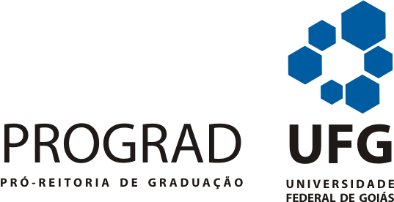 FORMULÁRIO DE CADASTRO DE NOVA DISCIPLINA ___ semestre/201_Data: ____/____/______.			Assinatura/Carimbo do(a) coordenador(a) do curso: _____________________________________OBSERVAÇÕES: Este formulário deverá estar acompanhado da cópia da matriz detalhada do Projeto Pedagógico do curso.UNIDADE ACADÊMICA RESPONSÁVEL: CURSO RESPONSÁVEL PELA OFERTA:NOME DA DISCIPLINA (no máximo 50 caracteres): MATRIZ: NÚCLEO: (    ) Comum Obrigatório(    ) Específico Obrigatório(    ) Específico OptativoPRÉ-REQUISITO: EMENTA: BIBLIOGRAFIA:BÁSICACOMPLEMENTAR:CARGA HORÁRIA DA DISCIPLINA Carga horária teórica:Carga horária prática:Carga horária total: